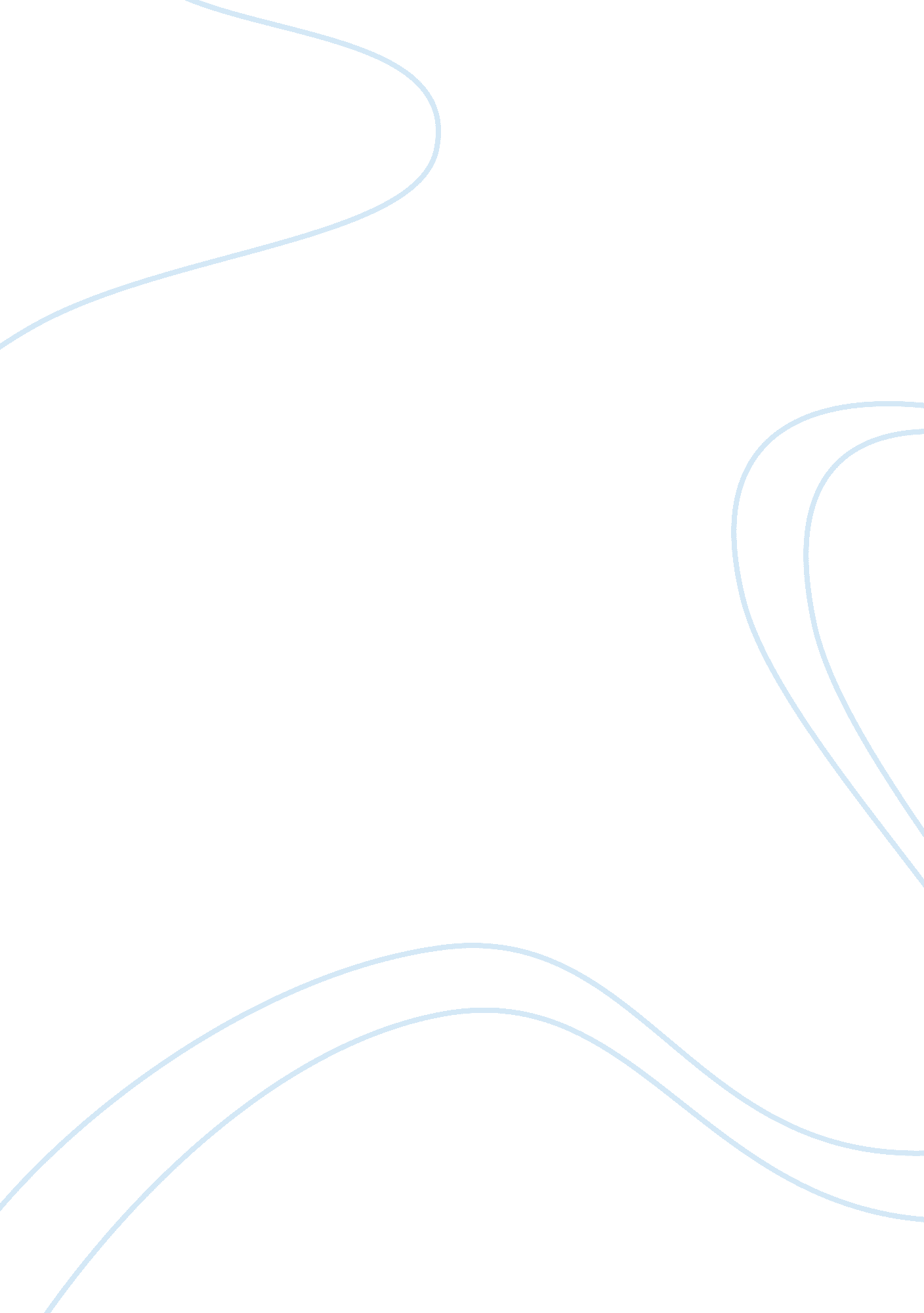 Entering umass college for bachelor of health administration coursesHealth & Medicine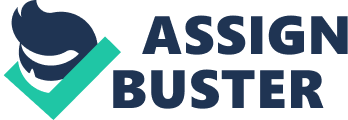 College Admission Affiliation College Admission After conducting a research of several colleges with Health programs, Iam applying to University of Massachusetts because of the excellent reputation and outstanding reviews by graduates and the public. Further, the medical program that University of Massachusetts offers includes a Bachelor of Health Administration course that excites me. 
My interest for Health Administration course is something that has been part of my career goals since early childhood. Although I am just starting my undergraduate course, my ultimate career goal is to complete the Health Administration program at University of Massachusetts. Upon completion of this undergraduate program, I have great passion of continuing to obtain my graduate program. I am really encouraged, motivated and focused because I am convinced that am in the right career path since I have a great passion for this and even have some family history. 
I have a strong foundation of this field and have had a lot of inspiration from family and friends. I have attended Practical Nursing School in Cincinnati, Ohio, where I received training as a Practical Nurse. Further, I have worked as a Licensed Practical Nurse for seven years. During this period, I have had the opportunity to serve various people in the community and made an impact in their life. Considering that, I have shown quality service to the community during this period; my goal is to complete my Bachelor program in your institution so that I can be in a position to offer broad and better service to people. This has prepared a foundation for my success in this field. 
Pursuing Health Administration has been my long-term goal, and I would like to make this dream come true by obtaining a Bachelor of Health Administration from University of Massachusetts. I really appreciate your time and consideration, and look forward for a feedback soon. 